Муниципальное бюджетное общеобразовательное учреждениеМуравлёвская средняя общеобразовательная школаУрицкого района Орловской областиПЛАН РАБОТЫ центра образования естественно-научной и технологической направленностей «Точка роста» на 2023-2024 учебный год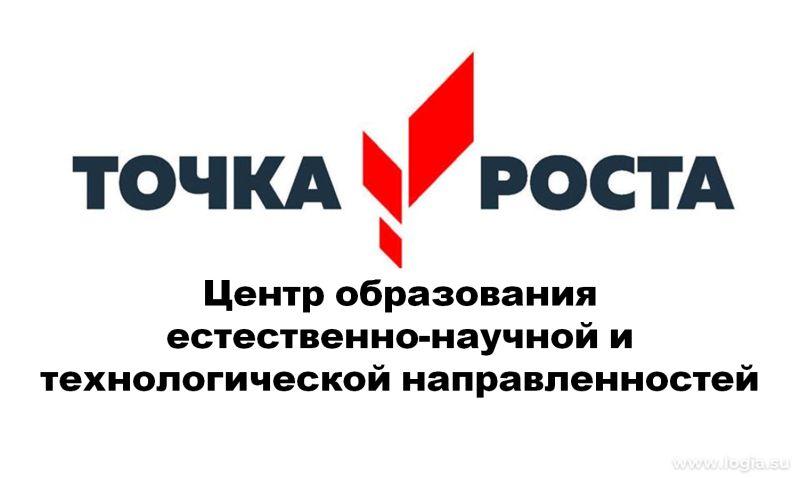 №Наименование мероприятияКраткое содержание мероприятияКатегория участников мероприятияСроки проведения мероприятияОтветственный за реализацию мероприятияМетодическое сопровождение работы центра «Точка роста»Методическое сопровождение работы центра «Точка роста»Методическое сопровождение работы центра «Точка роста»Методическое сопровождение работы центра «Точка роста»Методическое сопровождение работы центра «Точка роста»Методическое сопровождение работы центра «Точка роста»1.1.Методическое совещание «Планирование, утверждение рабочих программ и расписания»Ознакомление с планом, утверждение рабочих программ и расписанияПедагоги школыавгуст Руководитель центра Легостаева Т.Ю.1.2.Планирование работы  центра на 2023-2024 учебный годСоставление и утверждение плана на 2023-2024 учебный годПедагоги центраавгуст  Руководитель центра Легостаева Т.Ю.1.3.Реализация общеобразовательных программ по предметным областям «Физика», « Биология», «Химия»Проведение уроков в соответствии с утверждённым расписанием в обновленных кабинетах с использованием нового учебного оборудованияПедагоги центрав течение учебного годаЛаврова Р.Н., Легостаева Т.Ю.1.4.Организация набора детей в кружки внеурочной деятельности и дополнительного образования Центра образования «Точка Роста» Презентация кружков и  объединений, список обучающихсяПедагоги центраСентябрь 2023Руководитель центра Легостаева Т.Ю., родители (законные представители)1.5Реализация курсов внеурочной деятельностиКурсы внеурочной деятельности Педагоги центраВ течение учебного годаПедагоги центра: Лаврова Р.Н., Легостаева Т.Ю., Скукин В.В.1.6.Проектная деятельностьРазработка и реализация индивидуальных и групповых проектов, участие в научно - практических конференцияхПедагоги центраВ течение учебного годаПедагоги центра: Лаврова Р.Н., Легостаева Т.Ю., Скукин В.В.1.7.Повышение квалификации педагогов Центра образования «Точка Роста»Повышение квалификацииПедагоги центраАвгуст-сентябрь 2022Педагог -организатор Захарова Е.Г.1.8Круглый стол «Формула успеха».Семинар- практикум. Практика использования оборудования центра. Педагоги центраМай 2024Руководитель центра Легостаева Т.Ю.1.9Отчёт - презентация о работе центра Подведение итогов работы центра за годПодведение итогов работы за год, определение целей и задач на следующий годПедагоги школы, родителиМай 2024Руководитель центра Легостаева Т.Ю.II. Учебно- воспитательные мероприятияII. Учебно- воспитательные мероприятияII. Учебно- воспитательные мероприятияII. Учебно- воспитательные мероприятияII. Учебно- воспитательные мероприятияII. Учебно- воспитательные мероприятия2.1.Организация и проведение школьного этапа Всероссийской олимпиады школьниковОрганизация работы с мотивированными обучающимисяобучающиесясентябрь - октябрьПедагоги 2.2Участие в конкурсах и конференциях различного уровняОрганизация сотрудничества совместной проектной и исследовательской деятельности школьниковУчителя- предметники, обучающиесяВ течение учебного годаУчителя центра2.3Мастер-классы педагогов центра «Точка роста» по вопросам преподавания физики, химии, биологии с использованием  современного оборудованияПосещение уроков с последующим анализом и самоанализомУчителя- предметникиВ течение учебного годаУчителя центра2.4.Неделя НаукиПроведение мероприятий в рамках неделиУчителя- предметники, обучающиеся1-8 февраля 2024Учителя центра2.5Реализация сетевых проектов Участие в проекте «Урок цифры» Участие в проекте «ПроеКТОриЯ» 2-5, 7, 9 классы В течение годаПедагоги Центра, учитель информатикиIII. Воспитательная работаIII. Воспитательная работаIII. Воспитательная работаIII. Воспитательная работаIII. Воспитательная работаIII. Воспитательная работа3.1Шахматный турнирИспользование результата проекта «Шахматы в школу» 7,9СентябрьМоисеев Л.Н. 3.2Единый урок безопасности в сети ИнтернетЕдиный Всероссийский урок1-5, 7,9 классыОктябрьУчитель информатики Захарова Е.Г.3.3«Топ-10 профессий будущего» Медиапрезентация в зоне коворкинга для всей аудитории учебного заведения, имеет профориентационную направленность1-5, 7,9 классыНоябрьПедагоги  центра, обучающиеся3.4Лаборатория добрых дел «Мастерская умельцев» Обучающие в течение месяца выполняют проекты, которые способствуют созданию Новогоднего настроения. 1-5, 7,9 классыДекабрьПедагог центра Скукин В.В.3.5Интеллектуальный марафон «Мир твоих возможностей» Интеллектуальный марафон состоит из вопросов доступных и ориентированных на знание основного материала по разным предметным циклам. 1-5, 7,9 классыЯнварьПедагог центра Лаврова Р.Н.3.6Мастер-класс «Применение современного лабораторного оборудования в проектной деятельности школьника»Вовлечение обучающихся в совместные проекты  1-5, 7,9 классыФевраль Педагоги  центра3.7Современная наука –современному человекуДемонстрация обучающимся навыков работы с современнымоборудованием1-5, 7,9 классы8 февраляПедагоги Центра3.8Гагаринский урок «Космолаб»Единый Всероссийский урок5,7,9 классыАпрель Педагог центра Легостаева Т.Ю.3.9Школьная конференция «Первые шаги в науку» Конференция 7, 9 классы Февраль Педагоги центра3.10Всероссийский урок «Победы»Вклад ученых- естествоиспытателей в дело Победы1-5, 7,9 классыМай Педагоги Центра3.11Всероссийские акции Единые тематические занятия1-5, 7,9 классыВ   течение учебного годаПедагоги  центра, обучающиесяIV. Социокультурные мероприятияIV. Социокультурные мероприятияIV. Социокультурные мероприятияIV. Социокультурные мероприятияIV. Социокультурные мероприятияIV. Социокультурные мероприятия4.1Презентация Центра для сайта школы и страницы в ВКЗнакомство с работой Центра «Точка роста» РодителиоктябрьРуководитель центра Легостаева Т.Ю.4.2.Флешмоб «100% жизни» Акция направленная на популяризацию здорового образа жизни. 1-5, 7,9 классыноябрь Педагоги центра4.3Акция «Доброты много не бывает» Акция по реализация социальному волонтёрству.1-5, 7,9 классыянварь Педагогический коллектив центра 4.4Размещение информации в социальных сетях о реализации плана работы на базе Центра образования «Точка Роста»Соц.сетиСотрудники ЦентраВ течение учебного годаРуководитель центра Легостаева Т.Ю.V. Организация профориентации обучающихсяV. Организация профориентации обучающихсяV. Организация профориентации обучающихсяV. Организация профориентации обучающихсяV. Организация профориентации обучающихсяV. Организация профориентации обучающихся5.1.Участие во Всероссийской образовательной акции «ПроеКТОриЯ»Знакомство с профессиямиОбучающиеся 7, 9 классовВ течение учебного годаРуководитель и педагоги центра5.2.Всероссийский конкурс «Большая перемена»Знакомство с конкурсными работамиОбучающиеся 7, 9 классовВ течение учебного годаРуководитель и педагоги центра